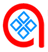                                                                                                          Αρ. Πρωτ. :                                                                                          ΑΙΤΗΣΗ *σημειώστε με Χ στο δεξί πεδίο  ΚΑΤΑ ΤΟ ΧΡΟΝΙΚΟ  ΔΙΑΣΤΗΜΑ ΤΗΣ ΝΟΣΗΛΕΙΑΣ ΟΥ: ΑΠΟ …………………….  ΕΩΣ ΚΑΙ ΣΗΜΕΡΑ  ΣΤΗΝ ………………………..ΚΛΙΝΙΚΗ ΓΙΑ ΝΑ ΤΟ ΧΡΗΣΙΜΟΠΟΙΗΣΩ ΓΙΑ ΚΑΘΕ ΝΟΜΙΜΗ ΧΡΗΣΗ.                                                                                                                                                                                                                                                         Αλεξανδρούπολη   /10/2020                                                                                        Ο/Η    αιτών/ούσα  ΑΠΟΔΕΚΤΗΣ - ΘΕΜΑ  ΑΠΟΔΕΚΤΗΣ - ΘΕΜΑ  ΑΠΟΔΕΚΤΗΣ - ΘΕΜΑΠρος:  Προς:  ΤΜΗΜΑ ΚΙΝΗΣΗΣ ΑΣΘΕΝΩΝΘέμα: Θέμα: ΧΟΡΗΓΗΣΗ ΑΝΤΙΓΡΑΦΟΥ ΤΩΝ ΕΞΕΤΑΣΕΩΝ ΤΟΥ κ. ΣΤΟΙΧΕΙΑΟνοματεπώνυμο:Πατρώνυμο: Μητρώνυμο:Έτος γέννησης:Α.Δ.Τ.Α.Μ.Κ.Α.Α.Φ.Μ.ΔΟΥΕπάγγελμα:ΑΜ. Ασφ. ΦορέαΑσφ. ΦορέαςΕΟΠΥΥΕΟΠΥΥΕΟΠΥΥΔιεύθυνση κατοικίας:Τηλέφωνα:   ΠΑΡΑΚΑΛΩΠΑΡΑΚΑΛΩΠαρακαλώ να μου χορηγήσετε*:Παρακαλώ να μου χορηγήσετε*:Βεβαίωση ΝοσηλείαςΠιστοποιητικό ΝοσηλείαςΑντίγραφα Ιατρικού ΦακέλουΔαπάνη ΝοσηλείαςΑντίγραφο Μαγνητικής Τομογραφίας  (CD – ΠΟΡΙΣΜΑ)Αντίγραφο Αξονικής Τομογραφίας  (CD – ΠΟΡΙΣΜΑ)Αντίγραφο Ακτινογραφίας/ων  (CD – ΠΟΡΙΣΜΑ)Αντίγραφο Αγγειογραφίας  (CD – ΠΟΡΙΣΜΑ)Αντίγραφο Εμβολισμού (CD – ΠΟΡΙΣΜΑ)Αντίγραφο Περινευρική  (CD – ΠΟΡΙΣΜΑ)Ιατρική ΓνωμάτευσηΙστοπαθολογική έκθεση – μπλοκ παραφίνης- πλακίδιαΆλλο (περιγράψτε)